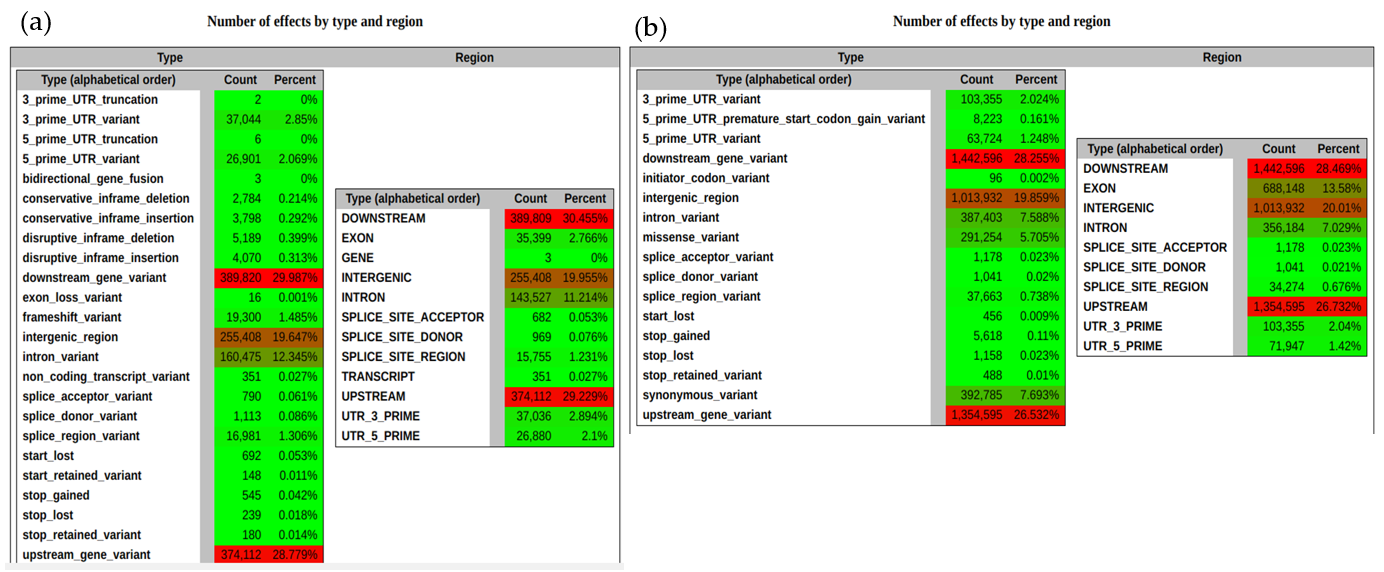 Suppl. Figure 1. Effects of different (a). InDels and (b). SNPs on gene structure ranged by type and region. Figure was generated by SnpEff programme.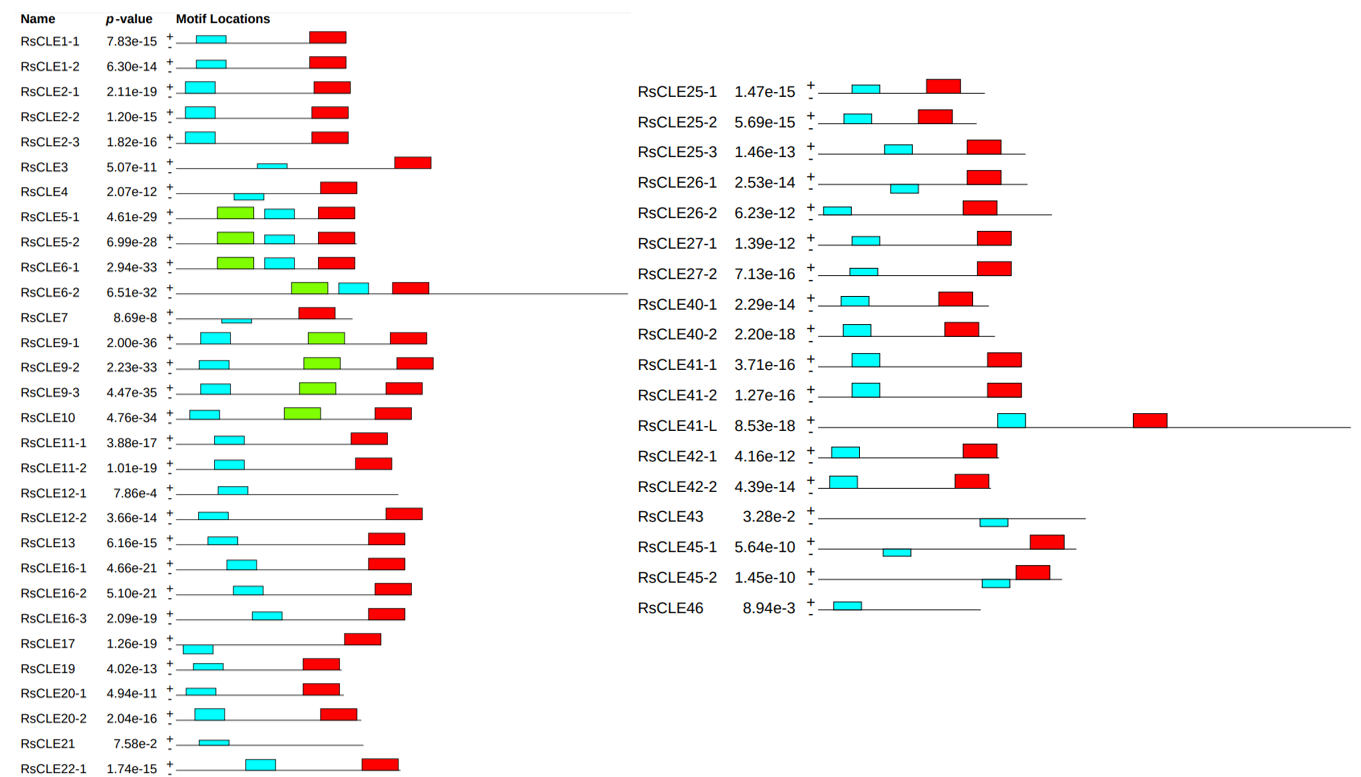 Suppl. Figure 2. Predicted domains in the structure of the CLE proteins of R.sativus line 19. Figure was generated by the MEME online tool (https://meme-suite.org/meme/tools/meme) available on 25.01.2024).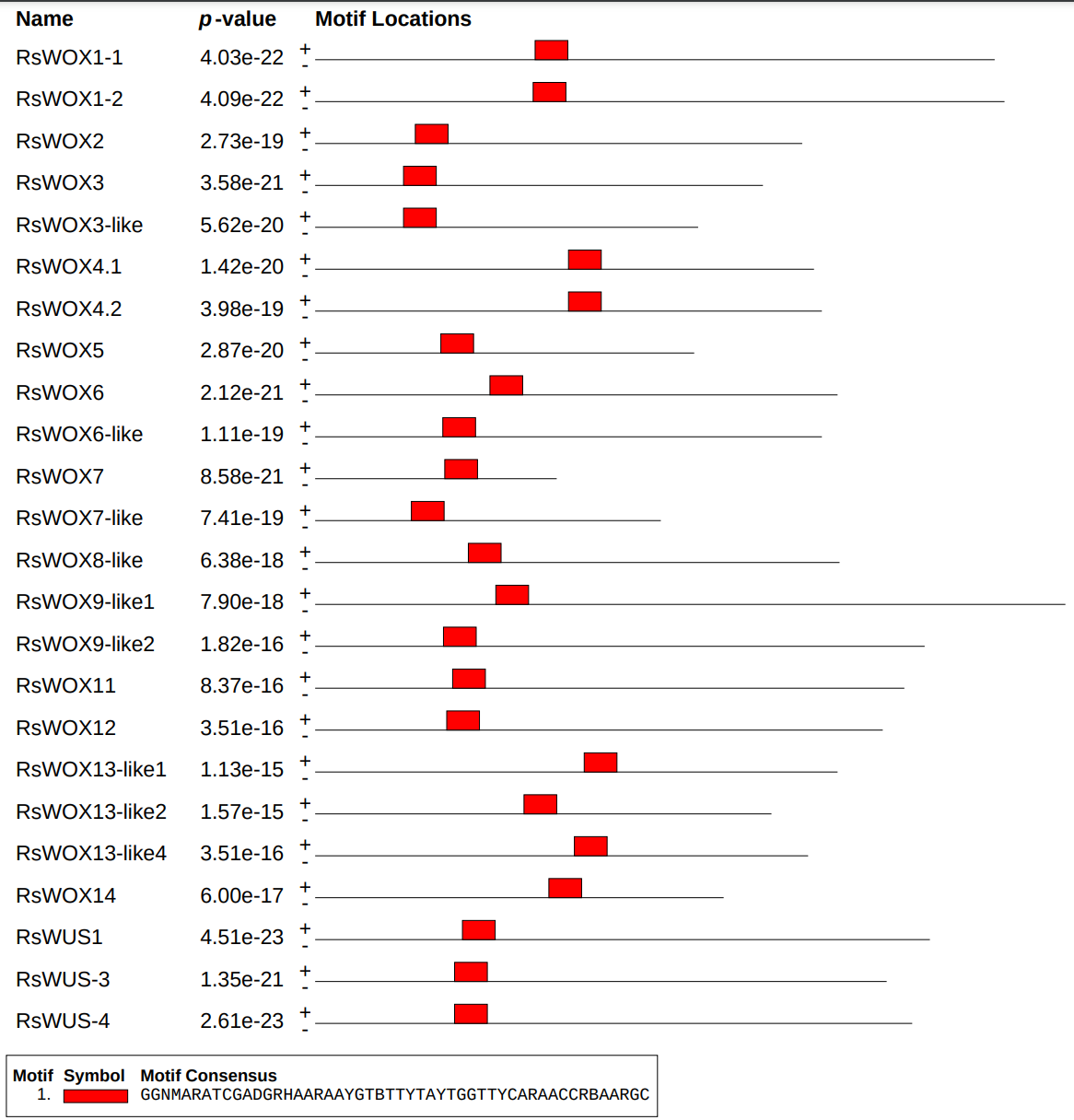 Suppl. Figure 3. Predicted domains in the structure of the WOX proteins of R. sativus line 19. The figure was generated by the MEME online tool ((https://meme-suite.org/meme/tools/meme) available on 25.01.2024).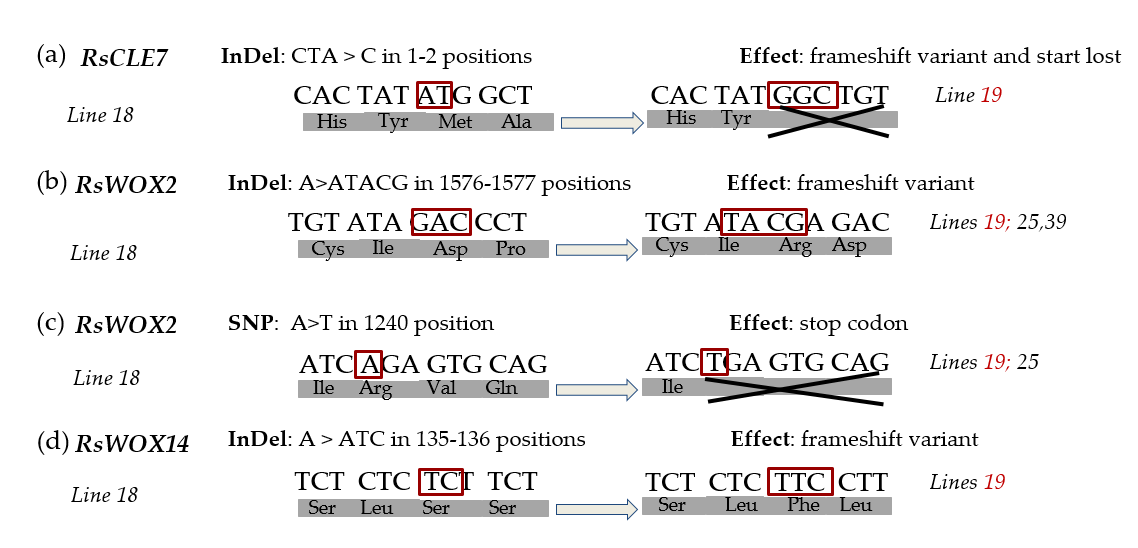 Suppl. Figure 4. Schematic representation of genes (a). RsCLE7, (b), (c). RsWOX2, (d). RsWOX14 without SNVs (left parts of the figure) with SNVs (right parts of the figure) and their likely products. For each SNV, its type and effect on the gene product are indicated. SNVs are highlighted in the red box. Radish tumour lines are highlighted in red.Suppl. Table 1. Protein-coding genes with InDels causing disruption of the protein structure in radish tumour line.Suppl. Table 2. Protein-coding genes with SNPs causing disruption of the protein structure in radish tumour line.№GeneChrThe radish homolog ID in the NCBI databaseInDelFunction of Arabidopsis homologNumber of homologs in radishReferenceCell cycle control, cell growth and divisionCell cycle control, cell growth and divisionCell cycle control, cell growth and divisionCell cycle control, cell growth and divisionCell cycle control, cell growth and divisionCell cycle control, cell growth and divisionCell cycle control, cell growth and divisionCell cycle control, cell growth and division1CFAT7LOC108815961c.868_871delAGGA|p.Arg290fsLignin biosynthesis.2[46]2CYCD3;1L2LOC130508373c.967delC|p.Arg323fsCell cycle control during the G1/S transition: activation in response to CK; proliferation of leaf epidermal cells and stomata density; regulation of secondary root growth.2[47]3SGO27LOC108814355c.391_392insCT|p.Phe131Cohesion and segregation of sister chromatids in meiosis.1[48]4CYCD4;1-L9LOC108828557c.591_592delCA|p.Lys199fsActivation of the G1/S transition in response to CK; mitotic cell division; cell cycle activation in RAM; germinal root promotion.3[49]5KIN-7N6LOC108807218c.234_237delGATT|p.Ile79fsATP binding; motor function of microtubules.2[50]6PDS53LOC108845796c.1delA|p.Met1fsDNA repair; cohesion of sister chromatids in mitosis.1[51]7EXPA7L6LOC108810873c.375_376insTAAT|p.Gly126fsWeakening of cell walls due to disruption of the bond between cellulose microfibrils and matrix glucans; elongation of root hairs.3[52]8EXPA46LOC108813883c.1delA|p.Met1fsWeakening of cell walls due to disruption of the bond between cellulose microfibrils and matrix glucans; formation of syncytium.3[53]9LTP14LOC108853879c.1dupA|p.Met1fsLipid transport across membranes; deposition of wax and cutin in cell walls and secretory tissues; binding of calmodulin.1[54]10LOC1088176847LOC108817684c.148dupT|p.Cys50fsBiosynthesis of xyloglucans.1[55]11PME609LOC108826705c.2861_2862insCCTC|p.Thr955fsModification of cell walls by demethylesterification of pectin.1[56]12KIN-4A9LOC108827664c.61dupA|p.Ile21fsDeposition of cellulose microfibrils; cell wall mechanics during cell elongation.2[57]13LOC1088590245LOC108859024c.2410delG|p.Glu804fsA gene with unknown function - probably a cell cycle regulator1[58]14FZR33LOC108844659c.353dupA|p.Gln119fsControl of ubiquitinligase activity and substrate specificity of anaphase-stimulating complex.3[59]15NET1A5LOC108862024c.1664_1665delTT|p.Val555fsAssociation with F-actin at plasma membrane and plasmodesmata; response to pathogen-associated stress; inhibition of root growth.1[60]16PCNA15LOC108832540c.154_155insGC|p.Leu52fsControl of DNA replication by increasing polymerase processivity by leading chain elongation.3[61]17WOX141LOC108853278c.135_136insTC|p.Phe46fsFunctions in the organising centre of the shoot meristem, maintaining stem cells in an undifferentiated state. Together with WOX4 act downstream of PXY, independently regulating plant vascular proliferation.1[37]18HAG23LOC108847241c.909_910delGG|p.Ala304fsHistone modification; control of cell cycle, flowering time, response to environmental conditions, hormone signalling and epigenetic processes.2[62]19BIN4L9LOC130499962c.96_100delTTCAT|p.Cys32fsChromatin organisation and endoreduplication cycling.3[63]20MYB65L5 LOC108862100c.195_196insAGGCTGGGTGCCT|p.Leu66fsInhibition of tissue growth by reduced cell proliferation; programmed cell death of protein-storing vacuoles in the aleurone layer during seed germination; anther and tapetum development.1[64]21DUF7248LOC108820138c.25dupA|p.Thr9fsPolar cell growth.2[65]22AGP229LOC108826274c.1_1delGA|p.Met1fsDifferentiation, embryogenesis and programmed cell death.3[66]23AGP276LOC108809107c.111_112delTC|p.Pro38fsDifferentiation, embryogenesis and programmed cell death.1[66]Control of meristem activityControl of meristem activityControl of meristem activityControl of meristem activityControl of meristem activityControl of meristem activityControl of meristem activityControl of meristem activity24LBD45LOC108857433c.17dupG|p.Gly7fsPhloem/xylem histogenesis; regulation of radial growth through control of cell size and cambium cell divisions.1[67]25ASK19LOC108827710c.535_536dupTT|p.Leu179fsRegulation of meristem development; response to osmotic stress.2[68]26LOC1305008514LOC130500851c.654delT|p.Ala219fsLateral root initiation and shoot regeneration.2[69]27REM156LOC108808545c.2917dupT|p.Cys973fsFlower development.1[70]28PLT16LOC108829093c.177_178insTA|p.Asp60fsSpecification of the resting root and columella centre; stem cell niche formation during embryogenesis; modulation of polar auxin transport through regulation of PIN gene distribution. A component of the ethylene-activated signalling pathway. Telomere maintenance.1[71]Regulation of gene expressionRegulation of gene expressionRegulation of gene expressionRegulation of gene expressionRegulation of gene expressionRegulation of gene expressionRegulation of gene expressionRegulation of gene expression29WOX22LOC108841333c.2593delG|p.Glu865fsEmbryonic pattern formation.1[72]30ERF1218LOC108837093c.428_429delAG|p.Lys143fsRegulation of gene expression by stress factors and components of signal transduction pathways under stress.6[73]31ARR217LOC108815221c.599delT|p.Leu200fsB-type response regulator involved in the phosphorelay-type signal transduction system from His to Asp. Activates the A-type RR in response to CK.2[74]32SCL234LOC108848776c.97delT|p.Ser33fsFormation of vascular bundle sheath cells.1[75]33ERF115-L3LOC108846562c.232_235delAGCT|p.Ser78fsActivation of phytosulfokine; rate-limiting of quiescent centre cell division, active when surrounding stem cells are damaged.3[76]34bHLH1437LOC108817725c.182_183dupAA|p.Val62fsVascular development.1[77]35MYR17LOC108815809c.291_294delCCCC|p.Pro98fsSuppresses flowering and organ elongation when light intensity is reduced; affects gibberellin levels.1[78]36PHR1-L19LOC108824019c.262_263insTG|p.Ser88fsResponse to phosphorus deficiency; carbohydrate transport.1[79]37CDF24LOC108849692c.378delA|p.Glu127fsControl of photoperiodic flowering response through repression of CONSTANS.2[80]38ARR104LOC108830348c.865_866delGC|p.Ala289fsActivation of RR A-type in response to CK. Callus formation, maintenance of SAM identity, primary root development, regulation of anthocyanin metabolism, chlorophyll biosynthesis, seed growth; response to water deficit.1[81]39bZIP198LOC108818944c.763_764dupGA|p.Asp255fsPromotes expression of the zinc transporters ZIP3, ZIP4, ZIP5 and ZIP9 during growth under zinc-deficient conditions.2[82]40DIV2LOC108840441c.38_39dupTG|p.Lys14fsSuppression of ABA biosynthesis; response to gibberellins; response to salicylic acid; response to salinity.4[83]41AGL616LOC108808389c.278_279delTG|p.Met93fsControl of cell differentiation during female gametophyte development.2[84]42AGL294LOC108850931c.1dupA|p.Met1fsPollen development.2[85]43bHLH675LOC108860648c.632_633insT|p.Thr212fsAdaptation to cold.2[86]44HDG48LOC108820851c.1189_1190delGC|p.Ala397fsIdentity of subepidermal cells during postembryonic development.2[87]45SCL38LOC130499224c.100delA|p.Ile34fsResponse to gibberellins.1[88]46AGL244LOC108852002c.246_247insC|p.Tyr83fsTransition to flowering in response to jarrowisation; determination of inflorescence fate in apical meristems; signal transduction via receptor-like kinases. Upon binding to SOC1, mediates the effect of gibberellins on flowering under short-day conditions and regulates LFY expression.1[89]47bHLH74-L5LOC108856918c.1020delT|p.Tyr340fsCell elongation; binds to the chromatin region of FT, which promotes its expression and flowering in response to blue light. A component of miR396a -bHLH74 module that regulates root formation in Arabidopsis seedlings.2[90]48AIL12LOC130498742c.1039_1040insTT|p.Tyr347fsControl of shoot and flower meristems; flowering initiation; seed pod development; flower organ identity; cell proliferation; regulation of gene expression by stress factors.4[91]49ERF0187LOC108835321c.-1_1insCAGCell division; response to insect exposure; ethylene-activated signalling pathway; phloem/xylem histogenesis; response to wounding; activation of jasmonate biosynthesis gene expression.3[19]50DF1-L2LOC108848832c.709_710delCC|p.Pro237fsSuppression of root hair growth; mucilage synthesis in seed coat.4[92]51LRL14LOC108852215c.206delG|p.Gly69fsLipid accumulation under nutrient-deficient conditions; elongation of root hairs.2[93]52ERF0196LOC108809887c.458_459delAA|p.Lys153fsResponse to drought; ethylene-activated signalling pathway; response to fungal infection.2[94]53bHLH1111LOC108829884c.1delA|p.Met1fsAnthocyanin biosynthesis; expressed in response to nitrogen deficiency1[95]54CRF13LOC108846019c.252_253insG|p.Thr85fsProbable target of CLE41; component of CK signalling; seedling, leaf and embryo development; regulation of gene expression by stress factors and components of stress signalling pathways.1[96]55CDC58LOC108830943c.1494_1495insTT|p.Ala499fsRegulation of defence responses through control of transcription; mRNA splicing; cell cycle control; SAM development; control of plant innate immunity.4[97]56PRHA-L8LOC108821801c.714dupG|p.Ser239fsResponse to auxin; response to pathogens.2[98]57SUVH9-L6LOC108835120c.865delG|p.Glu289fsTransposon silencing; RNA-directed DNA methylation.2[99]58TOPII2LOC130508706c.1680delG|p.Arg561fsControl of DNA topological states by temporary breakage and subsequent reunion of DNA strands.1[100]59BBX277LOC108816763c.690dupT|p.Ser231fsPhotoperiodic control of short-day flowering.1[101]OrganogenesisOrganogenesisOrganogenesisOrganogenesisOrganogenesisOrganogenesisOrganogenesisOrganogenesis60ARA24LOC108854961c.926_927insTG|p.Arg310fsEstablishment and development of lateral roots independent of auxin and abscisic acid.1[102]Metabolism and signalling of phytohormonesMetabolism and signalling of phytohormonesMetabolism and signalling of phytohormonesMetabolism and signalling of phytohormonesMetabolism and signalling of phytohormonesMetabolism and signalling of phytohormonesMetabolism and signalling of phytohormonesMetabolism and signalling of phytohormones61CLE74LOC108853737c.1_2delAT|p.Met1fsSignal peptide, synthesised in response to nitrogen deficiency. Expressed in the vascular network and pericycle, inhibits lateral root formation.1[103]62SAUR15A-L3LOC108846677c.1dupA|p.Met1fsFormation of lateral and adventitious roots in response to auxin.1[104]63SAUR326LOC108809074c.365_366delAA|p.Lys122fsResponse to auxin; inhibits hypocotyl cell growth.2[105]64SAUR40-L3LOC108846468c.543delA|p.Lys181fsResponse to auxin.1[106]65GA2OX34LOC130510497c.827_834delCACCATTG|p.Ala276fsA component of the GC signalling pathway.1[107]66LOC1088571845LOC108857184c.72dupT|p.Pro25fsA gene of unknown function, probably CK-activated167HK5-L3LOC108844370c.2573delA|p.Asn858fsNegative regulation of ETR1-dependent ABA and ethylene signalling pathway; inhibits root elongation; opening/closing of stomata in closing cells by ABA-independent pathway; control of AFC production in response to stress.3[108]68ETR17LOC108817715c.77dupT|p.Leu26fsA two-component negative regulator of ethylene signalling. Control of seed germination, control of RAM.1[109]Other functionsOther functionsOther functionsOther functionsOther functionsOther functionsOther functionsOther functions69LOC1088420192LOC108842019c.716_717insAT|p.Leu240fsA putative receptor kinase.2[110]70PNG16LOC108813526c.1773_1779delGCCGCCA|p.Pro592fsProtein quality control.2[111]71LOC1088514564LOC108851456c.383_384delTT|p.Phe128fsBinding of metal ions; DNA replication.1[112]72ASP396LOC108812392c.387_388insC|p.Lys130fsSynthesis of phytochelatins and homophytochelatins that bind heavy metals. Degradation of glutathione conjugates.1[113]№GeneChrThe radish homolog ID in the NCBI databaseSNPFunction in radishNumber of homologs in radishReferenceCell cycle controlCell cycle controlCell cycle controlCell cycle controlCell cycle controlCell cycle controlCell cycle controlCell cycle control1CYCJ184LOC108830438c.718T>C|p.Ter240Argext*Cell division; regulation of cyclin-dependent protein serine/threonine kinase activity; phase transition of the mitotic cell cycle.1[114]2PS1L9LOC108861742c.1297G>T|p.Glu433*Orientation of the division spindle in the second division of meiosis, formation of microspore tetrads.1[115]3AUR12LOC108819297c.1168C>T|p.Arg390*Cytokinesis; formation of microtubule organisation centres.2[116]4bZIP15LOC108825955c.64C>T|p.Arg22*Spatial control of cytokinesis by proper assembly of the phragmoplast.1[117]5LRX15LOC108836486c.1638C>A|p.Tyr546*Cell morphogenesis, including root hairs, through cell wall formation and assembly and/or growth polarisation.3[118]6AGP184LOC108807296c.578C>A|p.Ser193*Differentiation, embryogenesis, and programmed cell death.3[119]7COBL112LOC108841217c.574A>T| p.Arg192*Pollen tube formation and development.1[120]Metabolism and signalling of phytohormonesMetabolism and signalling of phytohormonesMetabolism and signalling of phytohormonesMetabolism and signalling of phytohormonesMetabolism and signalling of phytohormonesMetabolism and signalling of phytohormonesMetabolism and signalling of phytohormonesMetabolism and signalling of phytohormones8GRR1-L19LOC108825013c.665A>T|p.Ter222Leuext*Reception of auxin; response to auxin.3[121]Regulation of gene expressionRegulation of gene expressionRegulation of gene expressionRegulation of gene expressionRegulation of gene expressionRegulation of gene expressionRegulation of gene expressionRegulation of gene expression9CHR355LOC108862654c.2327T>A|p.Leu776*Epigenetic control of RNA-directed DNA methylation.1[122]10CMT11LOC108807343c.902G>C|p.Ter301Ser*CpXpG methylation; gene silencing.1[123]11WOX22LOC108841333c.1204A>T|p.Arg402*Embryonic pattern formation.1[72]12bZIP447LOC108814136c.415T>C|p.Ter139Glnext*Regulation of seed germination by loosening of micropylar endosperm and seed coat rupture.2[124]13ARF219LOC108822118c.487A>T|p.Lys163*Response to auxin.1[125]14NAC0175LOC108856330c.2T>C|p.Met1Response to stress.1[126]15MYB104L6LOC108810575c.448C>T|p.Gln150*Microgametogenesis, development of polarised microspores.1[127]16NF-YB83LOC108844481c.566A>T|p.Ter189Leuext*Control of flowering time; flavonoid biosynthesis.1[128]17WRKY55L3LOC130509746c.363G>A|p.Trp121*Regulation of leaf senescence through control of salicylic acid and AFC accumulation.2[129]18ERF1194LOC108833429c.841T>G|p.Ter281Gluext*Regulation of gene expression by stress factors and components of stress-mediated signal transduction pathways; formation of secondary cell wall.3[130]19ARR213LOC108846809c.1694C>G|p.Ser565*B-type response regulator involved in a phosphorelay-type signal transduction system from His to Asp. Activates A-type RR in response to CK.2[74]20REM52LOC130494531c.392G>T|p.Ter131Leut*Vesicular transport.2[131]21bHLH632LOC108824102c.487A>T|p.Lys163*Epigenetic regulation of flowering: activation of FT expression, flowering in response to blue light. Suppression of the innate immune response.2[132]22AGL802LOC108815229c.432A>G|p.Ter144Trp*Endosperm cell proliferation.1[133]23SHOC15LOC130500734c.20T>A|p.Leu7*Biosynthesis of gibberellins; seed germination; differentiation of xylem elements, lignification of secondary cell wall.1[134]24CDF36LOC108813543c.984G>A|p.Trp328*Photoperiodic control of flowering through suppression of CONSTANS; enhances nitrogen use efficiency; increases biomass production and yield under salinity stress.1[135]25dZIP304LOC108848413c.240T>A|p.Cys80*TF, a repressor of reproductive development, meristem size and plant growth. Interacts with regulators of meristem and gynoecium development.1[136]Control of meristem activityControl of meristem activityControl of meristem activityControl of meristem activityControl of meristem activityControl of meristem activityControl of meristem activityControl of meristem activity26REM10L1LOC108857973c.604A>T|p.Lys202*Flower development.2[70]27BRX5LOC108850063c.946T>A|p.Ter316Arg*Proliferation and elongation of root and shoot cells; control of the protofloem; interactions between ISC and brassinosteroid signalling; CK-mediated inhibition of lateral root initiation.1[137]Other functionsOther functionsOther functionsOther functionsOther functionsOther functionsOther functionsOther functions28PER305LOC108862038c.2T>C|p.Met1Oxidation of toxic reducing agents; lignin biosynthesis and degradation, suberisation, auxin catabolism, response to exogenous stresses.1[138]29CRWN1LOC108806851c.8G>A|p.Trp3*Organisation of core structure.1[139]30LRR-RK2LOC108842145c.1526T>A|p.Leu509*Encodes protein with serine/threonine/tyrosine kinase activity.1[140]31LecRLK9LOC108824077c.107G>Tp.Ter36LeuextPlant development; response to stress.1[141]32SBT2.64LOC108849971c.2442C>G|p.Tyr814*Proteolysis; activated in response to eoCLE40.1[142]33LOC1088530234LOC108853023c.87T>A|p.Tyr29*Participant in ubiquitin-dependent catabolic processes.2[143]34VLG6LOC130496156c.309C>G|p.Tyr103*Gametogenesis1[144]35LOC1088565055LOC108856505c.1354C>T|p.Arg452*Response to hypoxia.1[145]36LOC1088545371LOC108854537c.3G>A|p.Met1No data1